PENGARUH MEDIA AUDIO VISUAL TERHADAP MINAT BELAJAR SISWA PADA MATA PELAJARAN ILMU PENGETAHUAN ALAM KELAS IV MIS-AL IHSANSKRIPSIDiajukan Untuk Melengkapi Dan Memenuhi Syarat-SyaratGuna Mencapai Gelar Sarjana Pendidikan (S.Pd)Pada Program Studi Pendidikan Guru Sekolah Dasar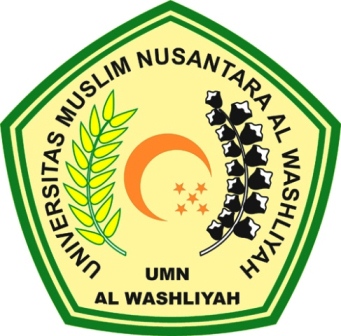 OLEH :DESSY LIANA SAPUTRI NPM. 171434106PROGRAM STUDI PENDIDIKAN GURU SEKOLAH DASARFAKULTAS KEGURUAN DAN ILMU PENDIDIKANUNIVERSITAS MUSLIM NUSANTARA AL-WASHLIYAHMEDAN2021